GUÍA DE APRENDIZAJE N°3 MATEMÁTICA TERCER AÑOEstimados apoderados y alumnos/asEsta guía está elaborada para que los alumnos resuelvan en casa los ejercicios, en lo posible supervisado por un adulto. Muchas gracias por su atención y comprensión.Las guías en lo posible por favor archivarlas en una carpeta para su revisión. Ya que todos los alumnos/as cuentan con sus textos de estudios entregados por el Ministerio de Educación, haremos uso del cuaderno de ejercicios.ActividadesEn el hotel Aire y Mar las habitaciones del cuarto piso comienzan con el número 400.Estas son las llaves con los números de cada puerta. Ordénalas de mayor a menor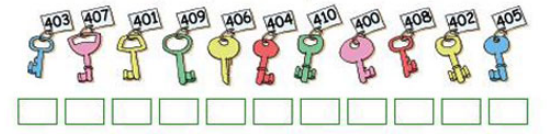 El arquitecto tiene que hacer arreglos. Le dicta por teléfono al conserje que llaves tiene que dejar separadas. Marca con una X cuales son las que indicó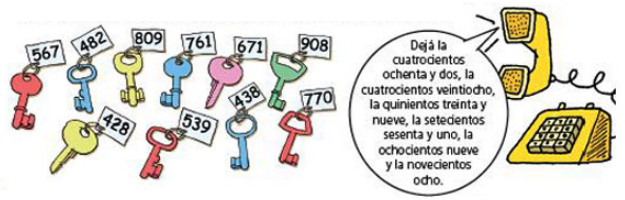 En una carrera se inscriben más de novecientos atletasEstos son los números que llevaran alguno de ellos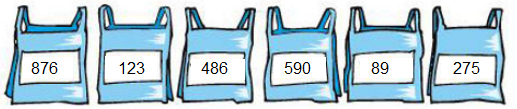 Escribe los números de menor a mayor y luego escríbelos con palabras________ , _________ , _________ , _________ , __________ , __________________________________________________________________________________________________________________________________________________________________________________________________________________________________________________________________________________________________________________________________________________________________________________________________________________________________A último momento se inscribieron otros atletas y les designaron estos números por teléfono. Escríbelos en las camisetas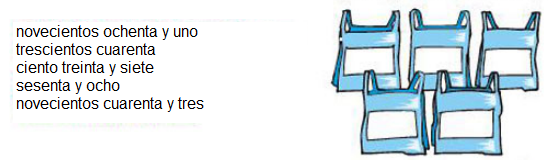 Juan ahorra $ 200 por semana. Ya tiene 3.400.  Completa cuánto dinero tendrá en las siguientes 6 semanas.Completa este cuadro, que muestra cómo cambiaron los ahorros de dos amigos.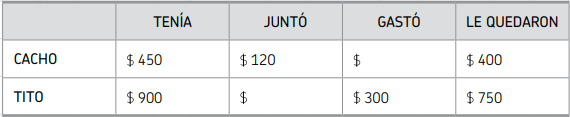 Desarrollar del cuaderno de ejercicios las páginas 6, 7, 8 y 9.“Eres más valiente de lo que crees, más fuerte de lo que pareces y más inteligente de lo que piensas” Winnie the Pooh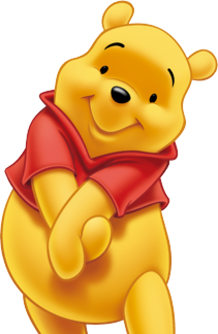 NombreN° de listaCurso3° Básico A-B-CFechaFechaSemana del 06 al 09 de abril. Semana del 06 al 09 de abril. Semana del 06 al 09 de abril. Objetivo de AprendizajeObjetivo de AprendizajeObjetivo de AprendizajeObjetivo de AprendizajeObjetivo de AprendizajeObjetivo de AprendizajeObjetivo de Aprendizaje0A2Leer números representarlos en forma concreta, pictórica y simbólica. OA3Leer números hasta 1 000 y representarlos en forma concreta, pictórica y simbólica.0A2Leer números representarlos en forma concreta, pictórica y simbólica. OA3Leer números hasta 1 000 y representarlos en forma concreta, pictórica y simbólica.0A2Leer números representarlos en forma concreta, pictórica y simbólica. OA3Leer números hasta 1 000 y representarlos en forma concreta, pictórica y simbólica.0A2Leer números representarlos en forma concreta, pictórica y simbólica. OA3Leer números hasta 1 000 y representarlos en forma concreta, pictórica y simbólica.0A2Leer números representarlos en forma concreta, pictórica y simbólica. OA3Leer números hasta 1 000 y representarlos en forma concreta, pictórica y simbólica.0A2Leer números representarlos en forma concreta, pictórica y simbólica. OA3Leer números hasta 1 000 y representarlos en forma concreta, pictórica y simbólica.0A2Leer números representarlos en forma concreta, pictórica y simbólica. OA3Leer números hasta 1 000 y representarlos en forma concreta, pictórica y simbólica.ContenidosContenidosContenidosHabilidadesHabilidadesHabilidadesHabilidadesComparación y orden de números naturales.Lectura y escritura de números naturalesComparación y orden de números naturales.Lectura y escritura de números naturalesComparación y orden de números naturales.Lectura y escritura de números naturales  Comprender, comparar, leer, escribir,  analizar, aplicar  Comprender, comparar, leer, escribir,  analizar, aplicar  Comprender, comparar, leer, escribir,  analizar, aplicar  Comprender, comparar, leer, escribir,  analizar, aplicar